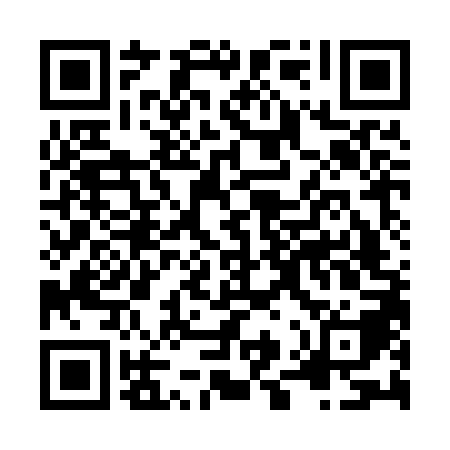 Ramadan times for Albany, AustraliaMon 11 Mar 2024 - Wed 10 Apr 2024High Latitude Method: NonePrayer Calculation Method: Muslim World LeagueAsar Calculation Method: ShafiPrayer times provided by https://www.salahtimes.comDateDayFajrSuhurSunriseDhuhrAsrIftarMaghribIsha11Mon4:394:396:0412:183:516:326:327:5312Tue4:404:406:0512:183:506:316:317:5113Wed4:414:416:0612:183:496:296:297:5014Thu4:414:416:0712:183:486:286:287:4815Fri4:424:426:0812:173:476:276:277:4716Sat4:434:436:0812:173:466:256:257:4517Sun4:444:446:0912:173:466:246:247:4418Mon4:454:456:1012:173:456:226:227:4219Tue4:464:466:1112:163:446:216:217:4120Wed4:474:476:1212:163:436:206:207:3921Thu4:484:486:1312:163:426:186:187:3822Fri4:494:496:1312:153:416:176:177:3623Sat4:504:506:1412:153:406:156:157:3524Sun4:514:516:1512:153:396:146:147:3325Mon4:514:516:1612:143:386:136:137:3226Tue4:524:526:1712:143:376:116:117:3027Wed4:534:536:1712:143:366:106:107:2928Thu4:544:546:1812:143:366:086:087:2829Fri4:554:556:1912:133:356:076:077:2630Sat4:564:566:2012:133:346:066:067:2531Sun4:564:566:2112:133:336:046:047:231Mon4:574:576:2112:123:326:036:037:222Tue4:584:586:2212:123:316:016:017:213Wed4:594:596:2312:123:306:006:007:194Thu5:005:006:2412:113:295:595:597:185Fri5:005:006:2412:113:285:575:577:166Sat5:015:016:2512:113:275:565:567:157Sun5:025:026:2612:113:265:555:557:148Mon5:035:036:2712:103:255:535:537:139Tue5:035:036:2812:103:245:525:527:1110Wed5:045:046:2812:103:235:515:517:10